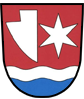                     Obec Vidonín________________________________________________________59457 Vidonín 36, IČO: 00295736                                              email: obec@vidonin.cz,  tel: +420 724 161 150                         OZNÁMENÍ           o konání zastupitelstva obce, které se bude konat                ve středu   25.5.2022 v 17.00 hod                               v kanceláři OÚ Vidonín        1. Zahájení Kontrola usnesení     2. Volba ověřovatelů zápisu     3.  Žádost o pronájem KD 20.-22.5.2020 rodinná oslava       4.  Žádost o finanční dar Domácího hospice Vysočina      5. Žádost o pronájem KD 15.9.2022 – soukromá akce 6. Schválení dohod o provedení práce – červenec- srpen-     práce v obci a obecní záhony7. Žádost o pronájem přístřešku dne 2.7.2022     8. Diskuse     9. Závěr   Vidonín 15.5.2022                                              Zveme všechny spoluobčany   Tesaříková                                                                                       Pavel Mynář        starostka                                                                                     místostarosta